ほけんだより １月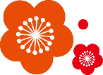 ２０１9年がスタートし、３学期に突入しました。みなさんは、この一年をどのように過ごしたいですか。これから先、どんな人生をすごしたいですか。まずは、「今年はこれをしよう！」「今年はこれに挑戦しよう！」という今年の目標を持ってみましょう。何か一つ、自分なりの今年の目標を考えてみてくださいね。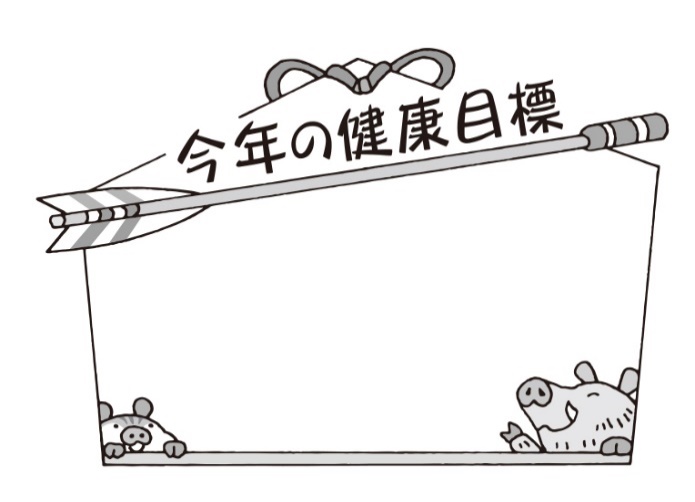 　　みなさんが心も身体も健康に、充実した一年を過ごせますように。今年も保健室から応援しています。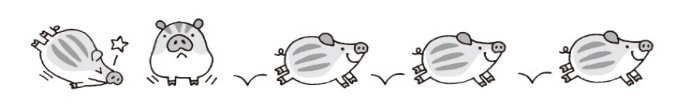 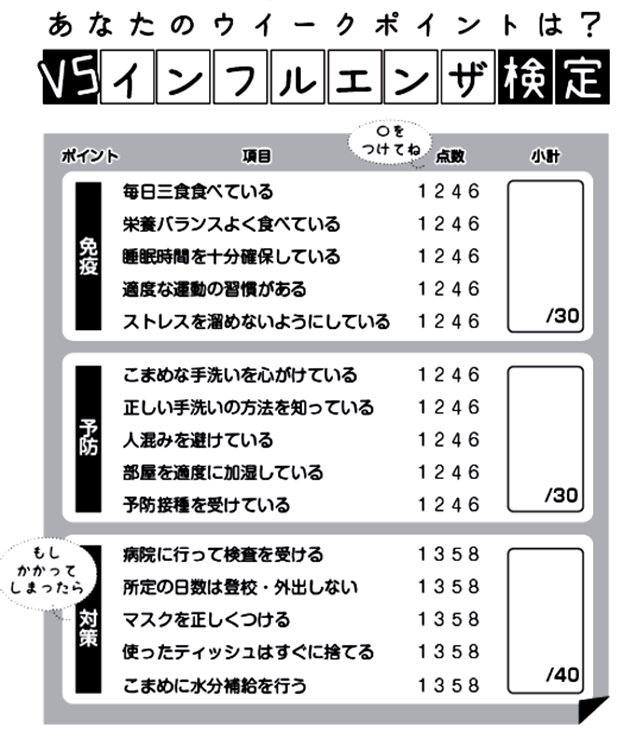 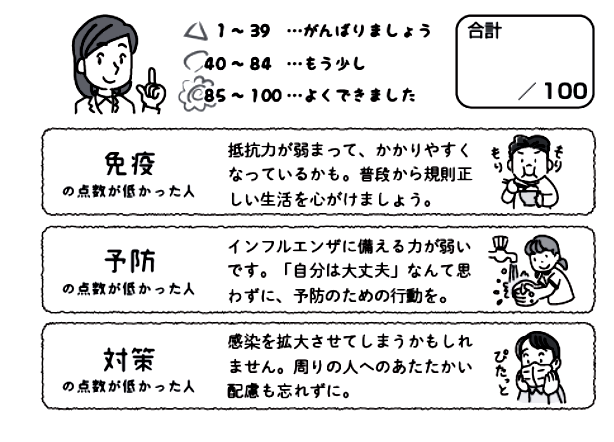 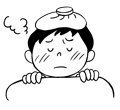 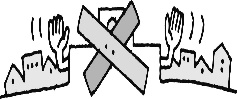 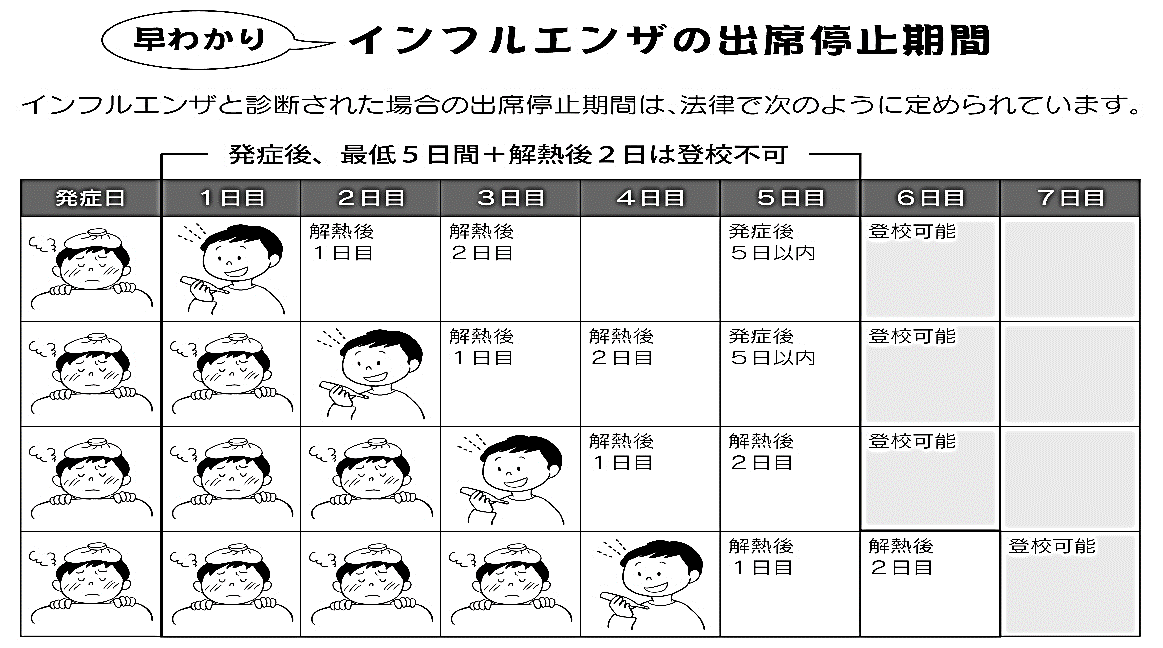 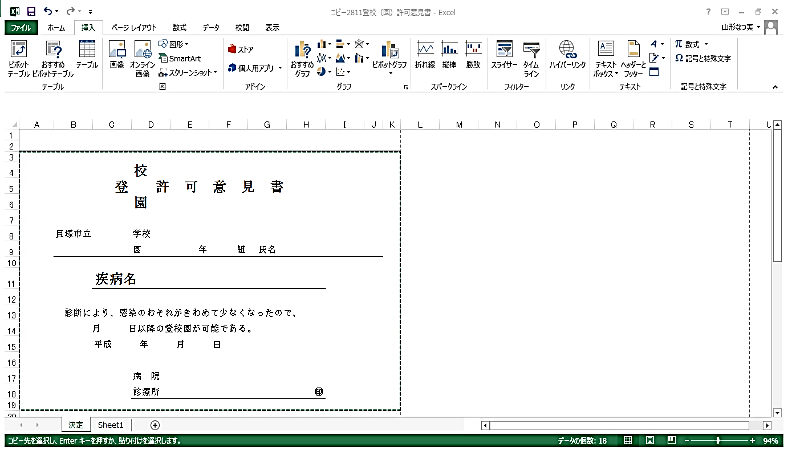 1995年1月17日午前５時４６分。淡路島北部を震源とした大地震が起きました。6434人の尊い命を奪い、約２５万棟の建物を全・半壊させました。また、2011年に深刻な津波の被害や原発問題が起きた東日本大震災地震、2016年に起きた熊本地震、2018年6月に起きた大阪北部地震、同年9月に起きた北海道東部地震、２０１９年１月３日に起きた熊本県熊本地方を震源とする地震など、ここ数年大きな地震が続いています。そして今、いつ来てもおかしくないといわれているのが南海トラフ巨大地震。この地震による被害は広域にわたる巨大な津波、強い揺れに伴い、西日本を中心に、東日本大震災を超える甚大な人的・物的被害が発生し、我が国全体の国民生活・経済活動に極めて深刻な影響が生じる、まさに国難とも言える巨大災害になるものと想定されています。（※左記は予測図です。）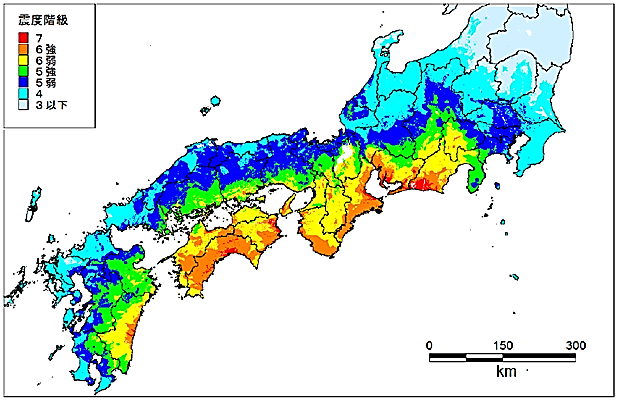 大阪北部地震では、通勤・通学の時間帯に、最大震度6弱の揺れが観測されました。「歩いてたら揺れたからびっくりした」「家の人が心配」などたくさんの不安の声が聞かれました。また、9月には台風21号の影響で、停電・断水・屋根が飛ぶ等の大きな被害がでました。いつ来るかわからない災害、来るとわかっても想像以上に大きな被害がでる災害。何がどうなるかわかりません。そのためには災害についての知識と準備が大切です。「えあればいなし」。被害を最小限にするために、日ごろから災害に備えて準備をし、家族の集合場所や連絡方法、安否確認の方法を話し合っておいてください。この日を、尊い命を守るための機会にしてほしいと思います。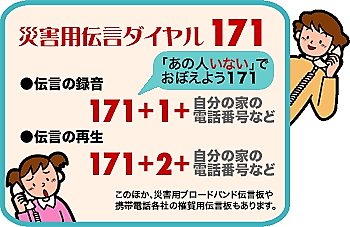 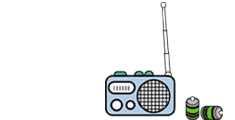 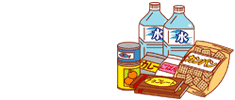 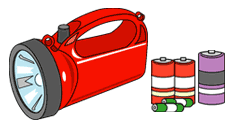 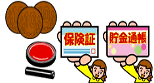 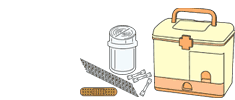 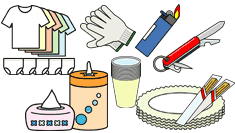 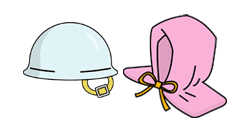 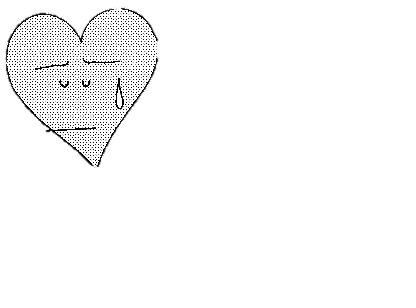 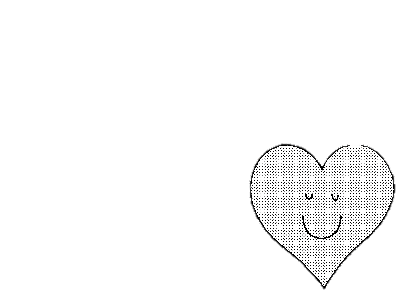 